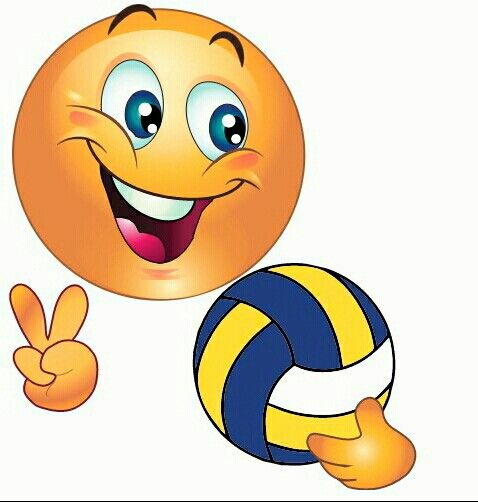 Тренировка №5Тренировка №6Тема: Польза игры в пионербол. Развитие физических качеств, необходимых  для игроков в домашних условиях.Ребята, всем доброго дня! Продолжаем  наши  онлайн-тренировки. Мы узнаем, какую пользу несет игра в Пионербол и какие физические  качества необходимо развивать юному спортсмену. Пионербол – это увлекательная и массовая подвижная игра,  проста, эмоциональна и отличается высоким оздоровительным эффектом. Чтобы играть в пионербол, нужно быстро бегать, мгновенно изменять движения по направлению и скорости, высоко прыгать, обладать силой, ловкостью, выносливостью.Выполнение движений с мячом сопровождается эмоциональным напряжением, выявляет активизацию деятельности сердечнососудистой и дыхательной систем. Игра развивает мгновенную реакцию на зрительные и слуховые сигналы, повышает мышечное чувство, способность к быстрым чередованиям напряжений и расслаблений мышц.Поэтому на этой тренировке вам необходимо ознакомиться с упражнениями, которые помогут развить в тебе эти качества.Предлагаю выполнить упражнения для развития физических качеств в домашних условиях: https://yadi.sk/i/a1hxXd6Yc-ba-Q , https://yadi.sk/i/3a6EwAg3vgdfTQ , https://yadi.sk/i/s3yoF9TCHbd-_A Если у тебя все получится, то напиши в общую группу. Успехов!